（添付書類４　資料例）４　かかりつけ薬剤師・薬局の意義及び役割等の説明のための適切な資料（資料例）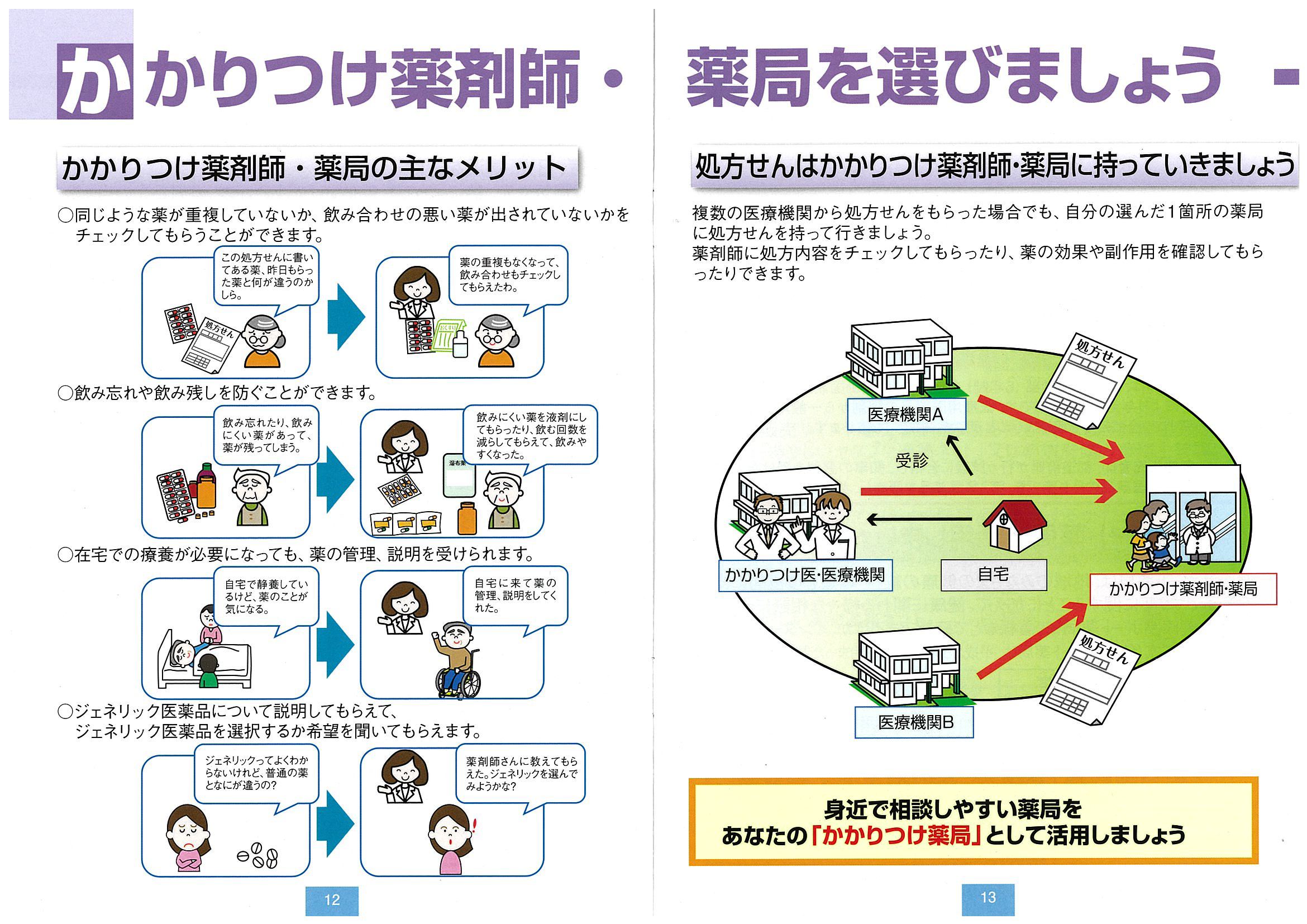 （厚生労働省　日本薬剤師会「知っておきたい薬の知識」より）